Stadt Siegen										Siegen, den 24.01.2018Abteilung UmweltMonatswerte der NO2-Konzentration in der Sandstraße  (LANUV-Messstelle SIGS)Monatswerte der NO2-Konzentration in der Frankfurter Straße (LANUV-Messstelle SIFS) Angaben der NO2-Konzentration in µg/m³Quelle: Einzelwerte der Diskontinuierlicher Messungen, LANUV 2018 https://www.lanuv.nrw.de/umwelt/luft/immissionen/berichte-und-trends/einzelwerte-diskontinuierlicher-messungen/ 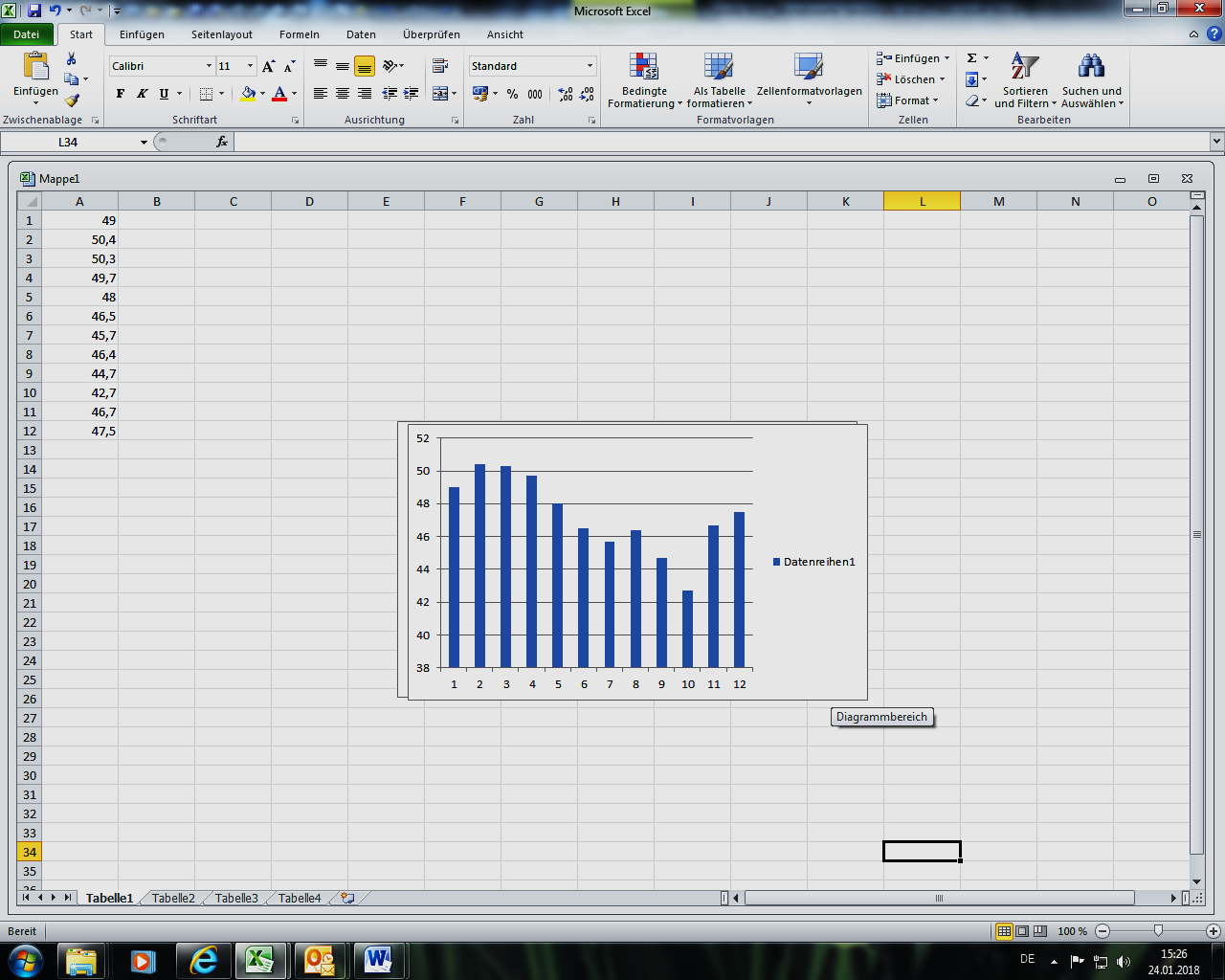 		Sandstraße						Frankfurter Straße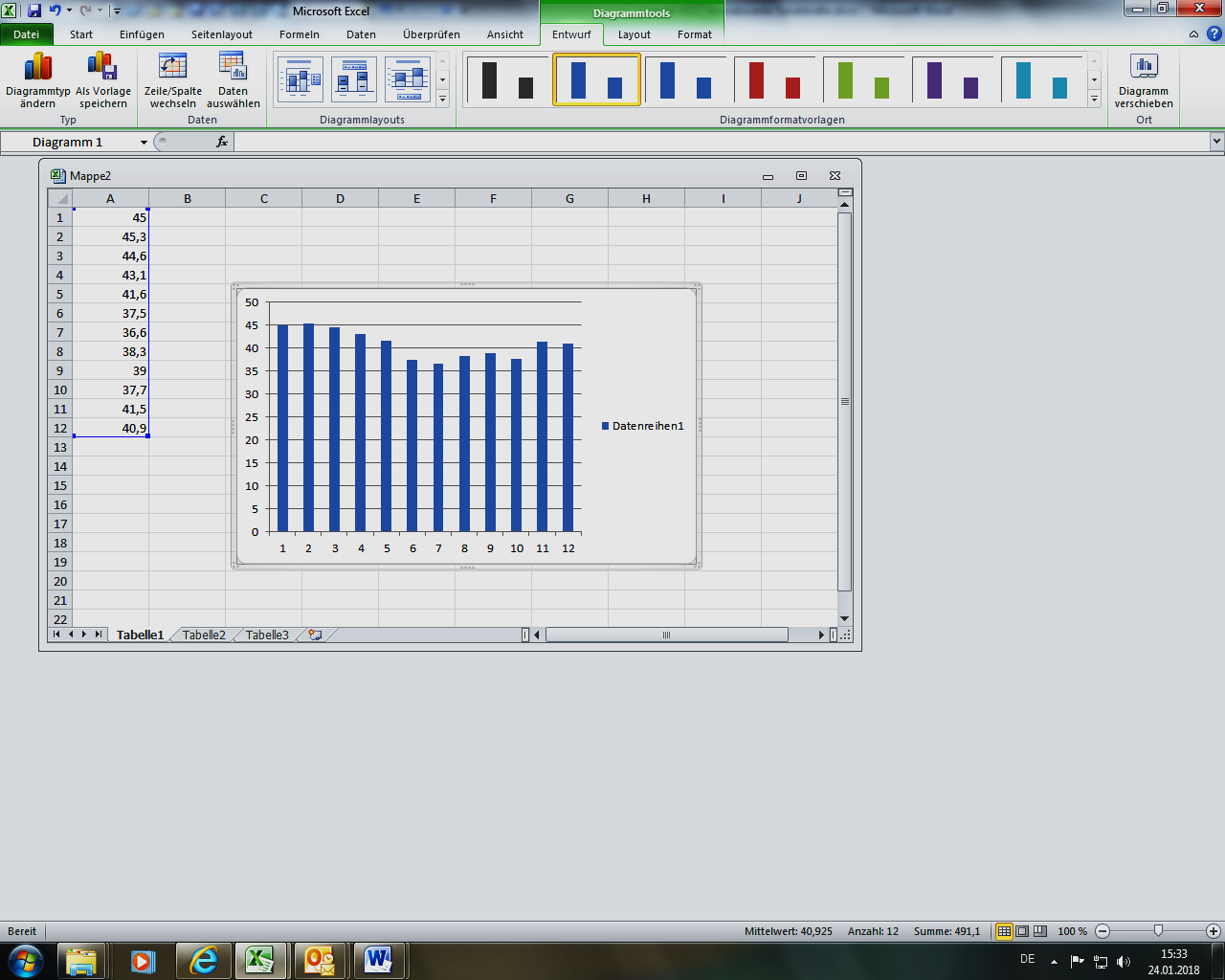 2017           201620152014201320122011201020092008MittelwertSchwankungJanuar48,345,544,9/47,657,946,155,945,849,012,0Februar46,447,045,9/52,747,354,457,651,650,411,7März48,048,939,6/51,253,558,355,947,050,318,7April45,947,039,3/50,954,453,855,850,749,716,5Mai49,947,238,3/49,151,852,450,444,748,014,1Juni45,245,034,7/48,744,752,950,250,246,518,2Juli48,643,337,5/47,147,153,547,440,845,716,0August47,249,335,0/52,846,247,748,644,646,417,8September53,140,737,4/43,846,647,247,740,944,715,7Oktober44,939,735,3//45,143,847,242,642,711,9November47,745,735,4//50,049,951,446,746,716,0Dezember48,045,634,3//49,856,252,046,947,521,9Mittelwert47,845,438,1/49,349,551,351,746,0//2017201620152014201320122011MittelwertSchwankungJanuar42,6/45,544,241,751,045,09,3Februar42,8/45,644,446,447,145,34,3März39,8/49,041,745,247,144,69,2April39,8/41,445,444,444,743,15,6Mai38,6/41,338,741,747,741,69,1Juni34,9/36,335,541,739,137,56,8Juli32,2/37,037,536,839,436,67,2August30,6/37,738,146,039,038,315,4September39,3/37,542,346,239,539,06,1Oktober32,7/36,939,640,039,937,77,3November42,5/33,143,345,443,141,512,3Dezember42,6/36,941,342,041,640,95,1Mittelwert38,2/39,841,042,343,3//